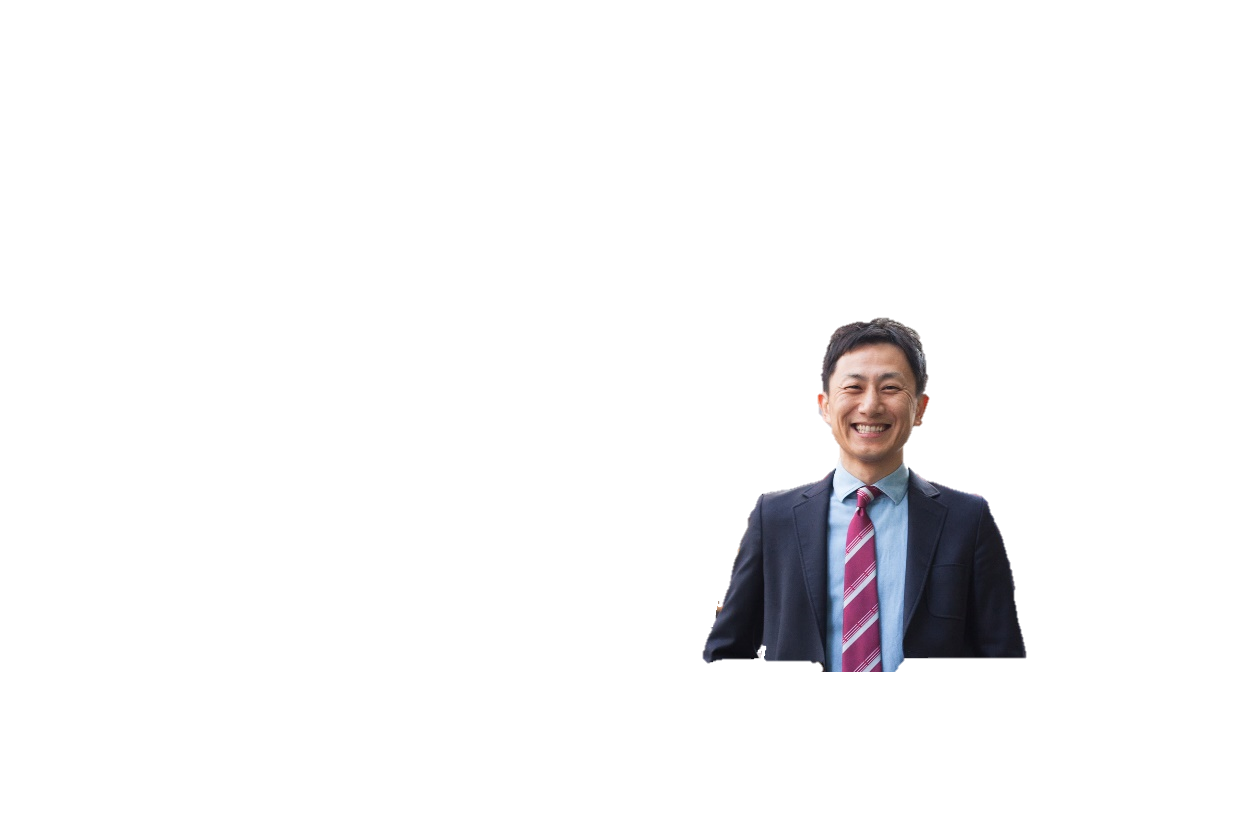 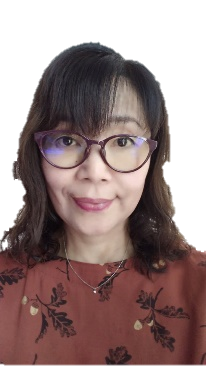 ※送付文不要　ＦＡＸ　０２５－２８２－５１５１（事務局行き）12/12　「災害支援フォーラム」申込書送信日　　　月　　　日（送信担当者名　　　　　　　　　　　　　　）※受講料の納入方法については、受講決定時にお知らせ致します。※決定通知後のキャンセルは、事務の都合上参加費を納入いただきますのでご留意ください。※定員に達した場合には申込みを事前に締め切る場合がありますのでご了承ください。※会員の方は会員番号を必ずご記入ください。※入会ご希望の方は入会申込書もあわせてＦＡＸしてください。（入会申込書は協会ホームページからダウンロードできます）※災害活動支援員登録書をお持ちでない方は事務局にお問い合わせください。※決定通知は事業所へ発送となります。自宅宛に希望の方はその旨を明記し、自宅住所を記入して下さい。所属事業所名所属事業所名所属事業所名所属事業所名所属先住所〒所属先住所〒所属先住所〒所属先住所〒連絡先    TEL　　　　　　　　　　　　　　　　　　　　　FAX連絡先    TEL　　　　　　　　　　　　　　　　　　　　　FAX連絡先    TEL　　　　　　　　　　　　　　　　　　　　　FAX連絡先    TEL　　　　　　　　　　　　　　　　　　　　　FAX会員（○・×）会員番号（ふりがな）参加者氏名災害支援活動員は○を付けてください